安徽省电线电缆行业协会通 知各会员:6月27日，协会与国家防火建筑材料质量检验检测中心（成都都江堰）签订合作协议。为深入贯彻落实国务院“放管服”要求，切实减轻企业负担，双方经协商决定：凡协会会员产品送样检测，费用一律按照国家防火建筑材料质量检验检测中心公示检测费的80%收取。各会员需要进行产品检测的，请与协会联系，联系人：胡良健，手机号：13966672877，并将报名回执发送至协会邮箱：1159090082@qq.com，由协会将送检名单统一报送检验检测中心，否则将无法享受上述打折优惠。特此通知。附：会员单位产品送样检测申请表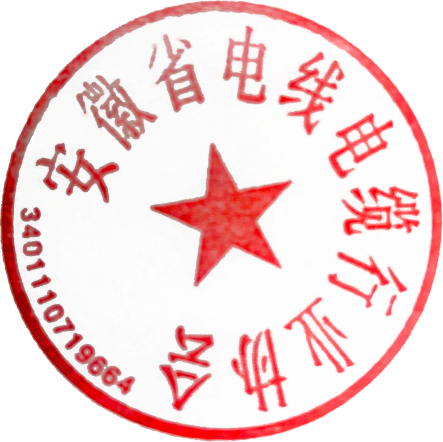                       安徽省电线电缆行业协会2024年6月27日会员单位产品送样检测申请表企业名称（盖章）联系人姓名手机号预计年检测费用